PROGRAM 8.1Question 1HAM JING YI  A19EC0048a) 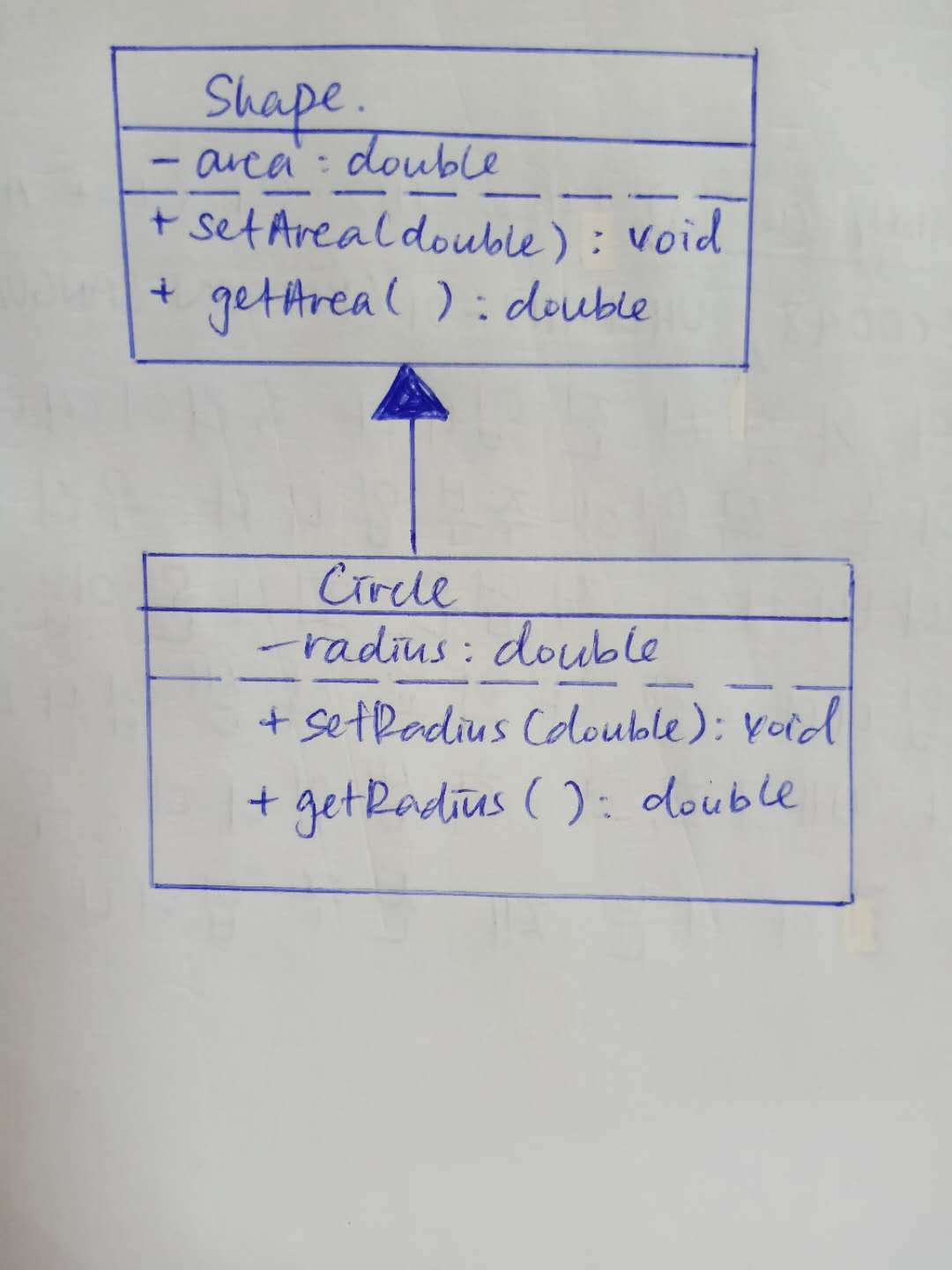 b) void setArea(double);double getArea();void setRadius(double);double getRadius();c)double area;void setArea(double);double getArea();d)legalillegallegallegal